4th Class Maths Answers Monday 27th – Friday 1st Maths Time 4 Week 30Action Maths : Capacity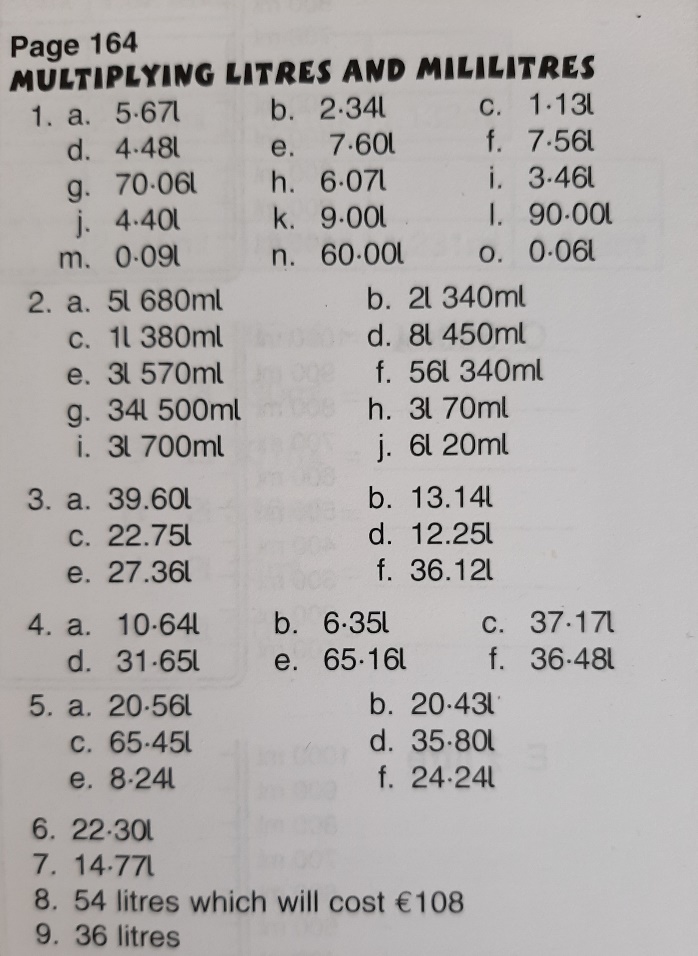 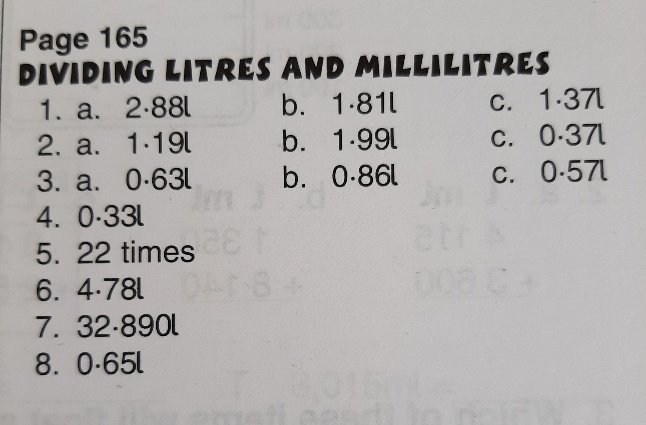 Action Maths : Chance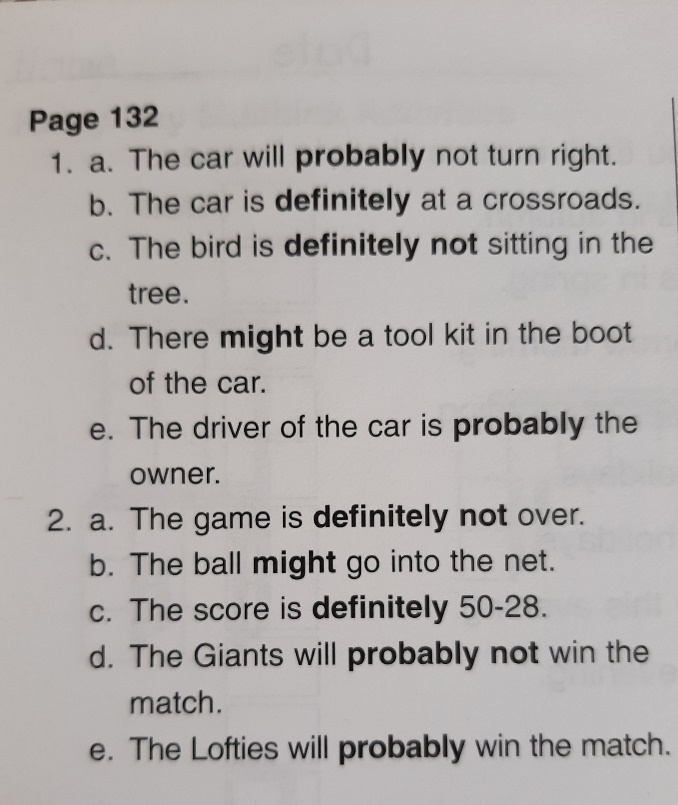 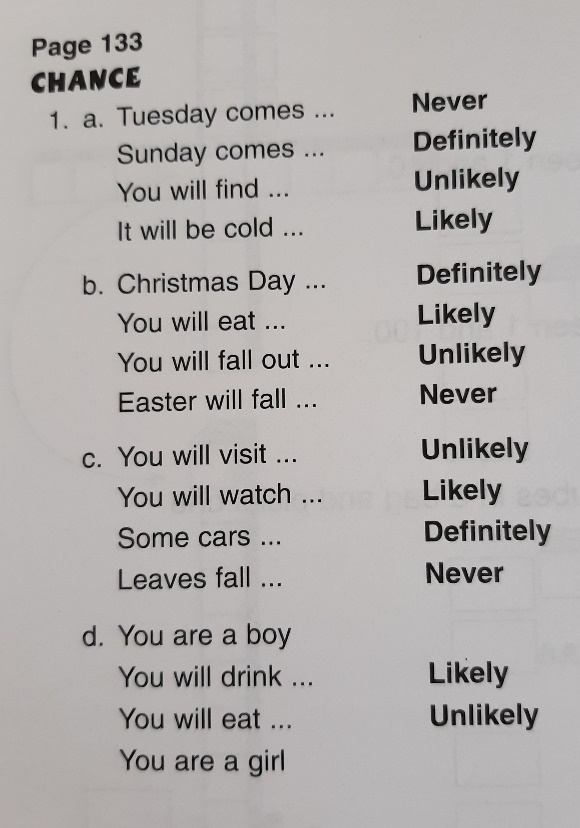 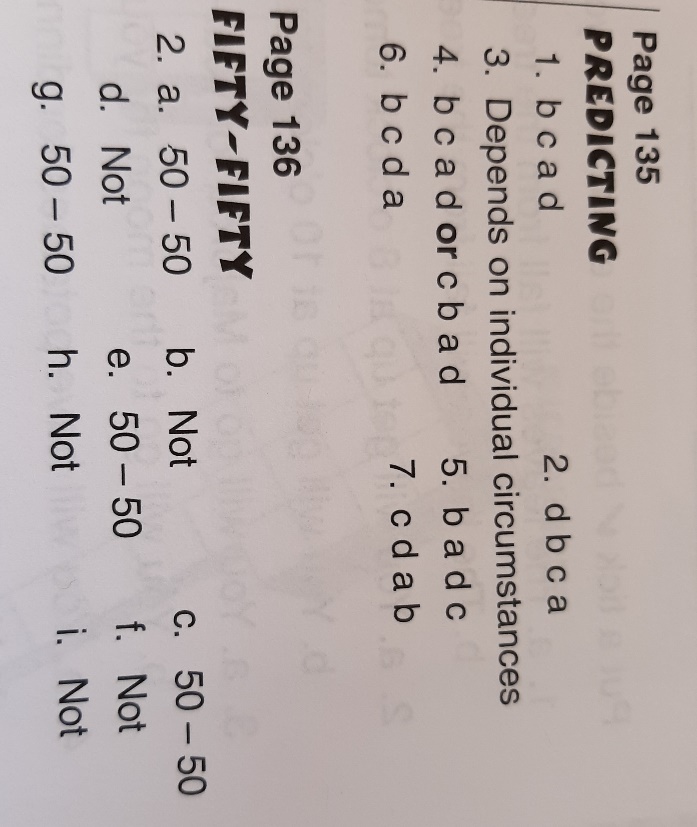 Tables Champion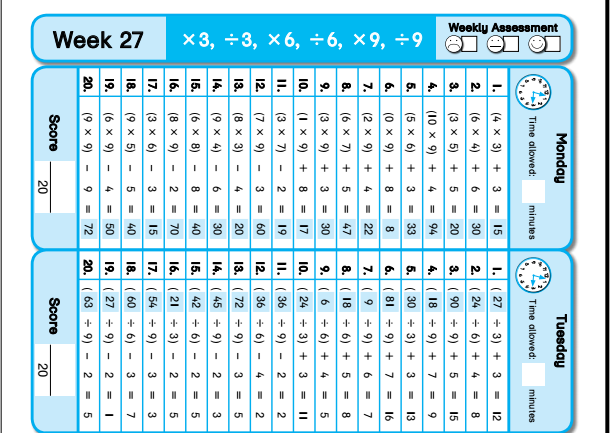 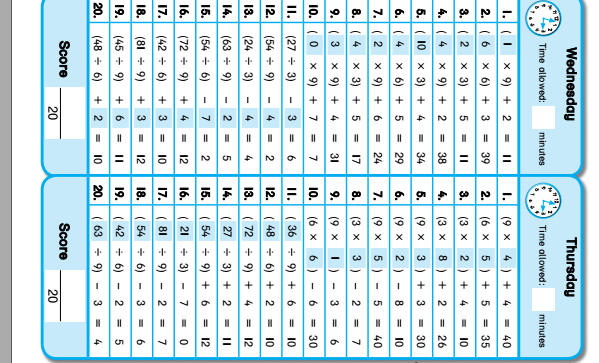 MonTuesWedThursFri1. 1802.9 9/10 03. 104. 9:575. 92176. 4507. 88208. 3/49. 2110. 0.911. €0.9012. 10.0, 10.2, 10.413. True14. 200015. 451. 2.212. 53. 4434. 5925. 06. 14047. 65408. 569. >10. 8 hrs 105 mins = 9 hrs 45 mins11. 412. 565013. €10.5014. 2815. Answers will vary1. 102. 4/10 03. 5.24. 5 each5. 3.5 6. 3507. 68. 1/69. 10810. 75011. More12. No13. 0.314. 600 g15. 86901. 8.5 or 8 1/22. €16.203. 6.334. 665. 36. 3 hrs 30 mins7. 61008. 0.85 9. 102510. 10.0611. 96 r 612. 1250 13. 614. 1215. 241. 3.242. 903. 4724. 6.85. 2.25 6. 87. 20308. 2/39. €72.7910. 1.1811. 6412. 7.513. 3000 14. 3315. True